Ugnyvenko Dmytro VictorovichExperience:Position applied for: 3rd OfficerDate of birth: 28.12.1991 (age: 25)Citizenship: UkraineResidence permit in Ukraine: NoCountry of residence: UkraineCity of residence: KerchPermanent address: Kerch,12  lomanaya str.Contact Tel. No: +38 (099) 061-75-27E-Mail: Ugnyvenko.dima@gmail.comU.S. visa: NoE.U. visa: NoUkrainian biometric international passport: Not specifiedDate available from: 26.01.2014English knowledge: ExcellentMinimum salary: 1000 $ per month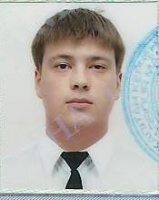 PositionFrom / ToVessel nameVessel typeDWTMEBHPFlagShipownerCrewingDeck Cadet25.02.2013-01.06.2013OdessaBuoy/Lighthouse Vessel2172x331-UKHydrography stateDeck Cadet11.01.2011-23.05.2011C-311Bunkering Vessel504765UKKMTPOrdinary Seaman01.04.2010-01.03.20117/15Heavy Lift Vessel596689-UKKMTP